ภาพกิจกรรม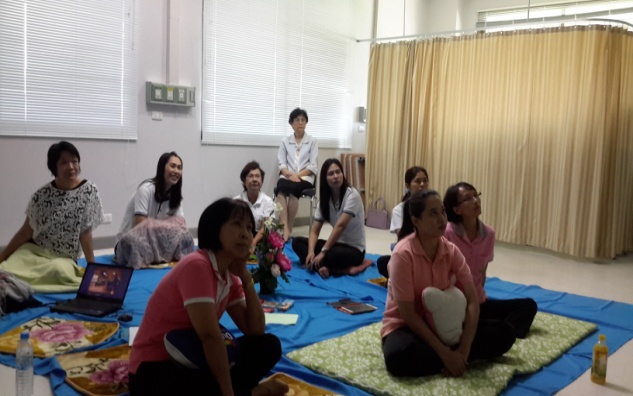 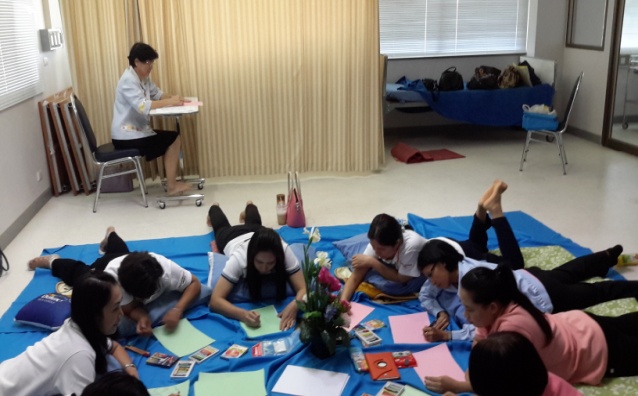 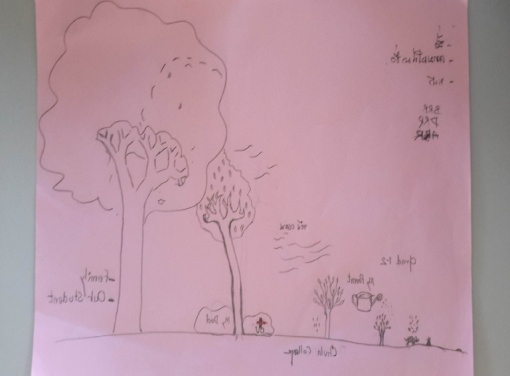 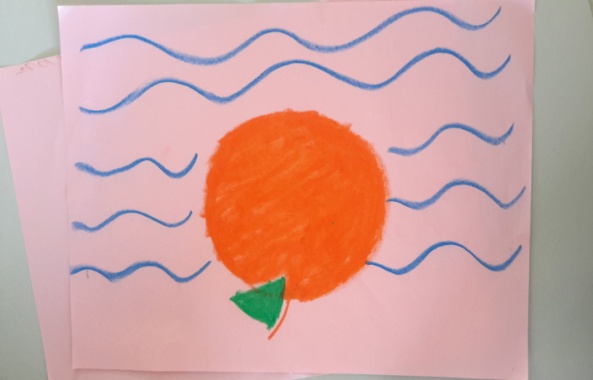 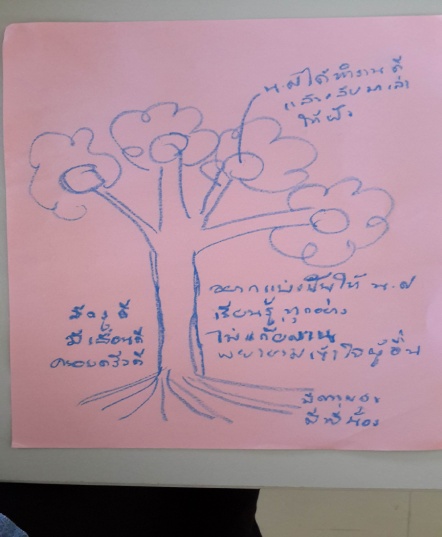 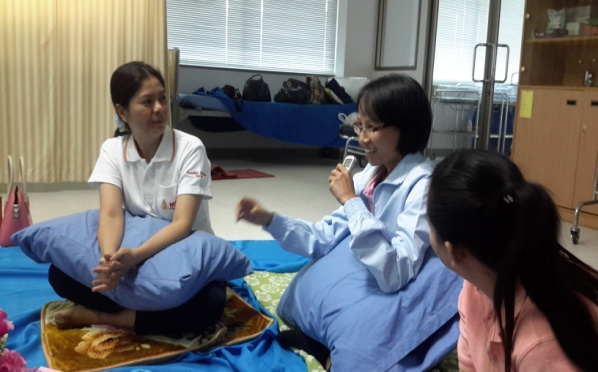 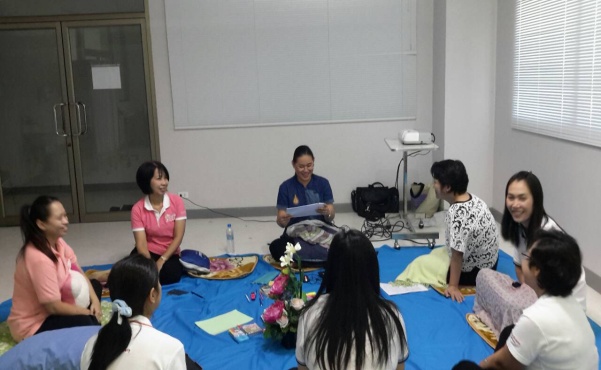 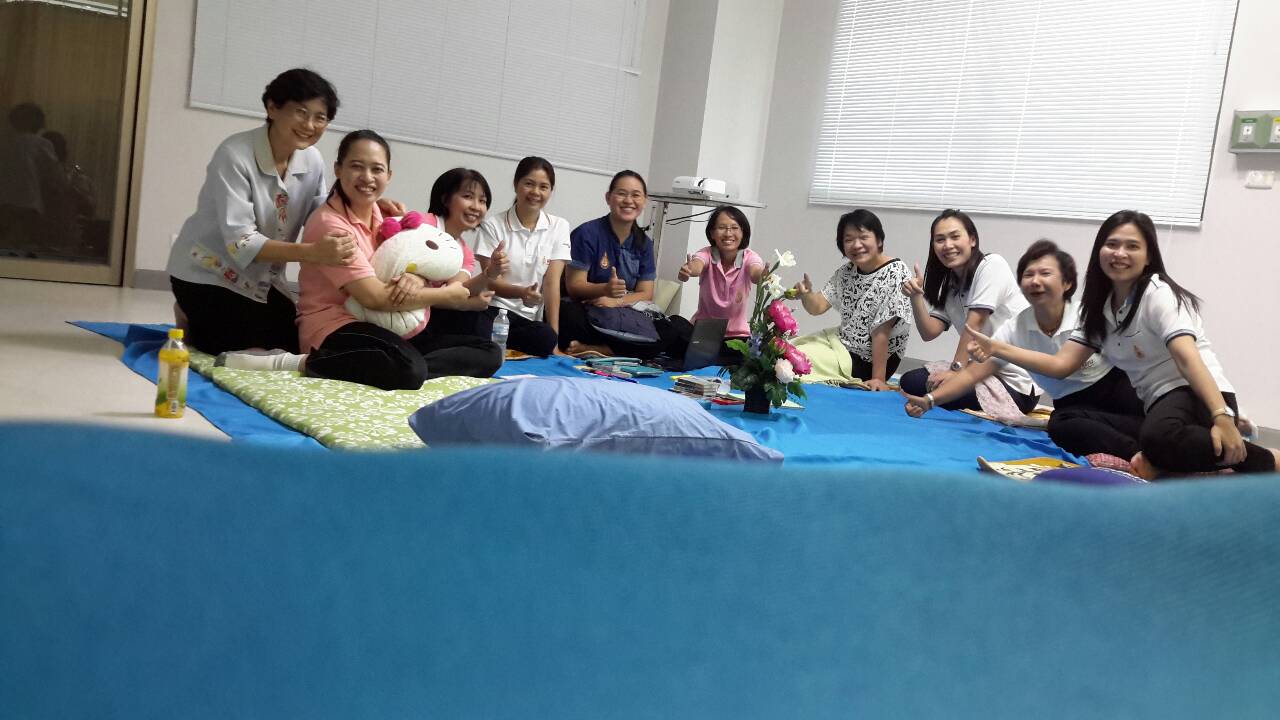 